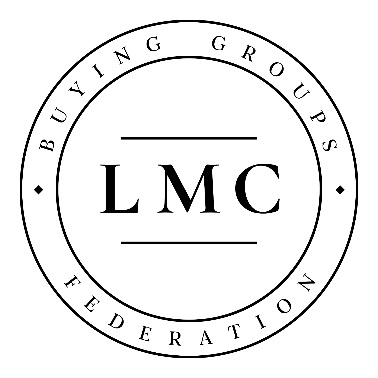 Seasonal Flu Vaccine Offers 2017-18The LMC Buying Groups Federation has concluded negotiations with flu vaccine companies for the 2017-18 season and we can now announce that our joint first preferred suppliers are Pfizer and MASTA. Our second preferred supplier is Mylan.Given the occasional occurrence of problems in the manufacture and delivery of vaccines we are pleased to be able to offer Buying Group members a choice of reliable suppliers as well as the best profit per dose in the market and excellent sale or return terms. Pfizer is offering a maximum discount of 60.7% on their trivalent vaccine (which offers a Profit Per Dose of £7.21) on orders confirmed before 23 December 2016 and 58.7% thereafter (PPD of £7.06). Pfizer also offer excellent profit per dose on a lower priced alternative vaccine (Enzira) which is a maximum 47% discount (PPD of £5.37) on orders confirmed before Christmas and 45% (PPD of £5.24) thereafter. MASTA can offer members a choice of vaccines including a quadrivalent. They are offering a 50% discount on the quadrivalent vaccine (which offers a PPD of £7.21) and 56% (PPD of £6.84) on the trivalent throughout the season. Our second preferred supplier, Mylan, are offering 56% (which offers a PPD of £6.84) on orders confirmed before Christmas and 55% (PPD of £6.76) thereafter. Mylan also offers a lower priced alternative, Influvac. Details of each of our approved suppliers’ offers, including tables describing how profit per dose is calculated can be found in the pages below. More information is available on our website www.lmcbuyinggroups.co.uk/members. You will have to log in or register to access this information.PfizerInactivated Influenza Vaccine+ To qualify for Pfizer’s maximum discount, you need to agree to a reduced sale or return (additional 3% on top of the base discount) and another 1% if you agree to take the no cancellation option.* The dispensing fee illustrated is for guidance purposes only and is based on a non-dispensing practice dispensing up to 457 items a month under rules applying from 1 October 2016 (see separate table).The Pfizer offer also includes:A 20% sale or return facility or 10% if order is split with another company10% reserve (up to max 200 doses) if ordering by 23 December 2016If No Cancellation is taken orders can be varied +/- 15% up to 4 weeks prior to deliveryNamed day cold chain deliveryPersonal nominated account manager100 dose minimum delivery volumeRange of support materials120 days’ credit from each invoice dateAny sale or return of vaccine must be notified to Pfizer by 28 February 2018If No Cancellation option is not taken orders can be cancelled up to 28 February 2017Any reserve vaccines will held until 20 October 2017Contact UsTel: 0800 089 4033; Email: vaccinesuk@pfizer.comPfizer VaccinesEnzira (low cost alternative)* The dispensing fee illustrated is for guidance purposes only and is based on a non-dispensing practice dispensing up to 457 items a month under rules applying from 1 October 2016 (see separate table).The terms are as per the generic vaccine above.Contact UsTel: 0800 089 4033; Email: vaccinesuk@pfizer.comMASTAA choice of vaccines++ The company offers a portfolio of seasonal flu vaccines from different manufacturers including a quadrivalent vaccine. Customers can order just one brand of vaccine or can split their order across MASTA’s portfolio of vaccines. * The dispensing fee illustrated is for guidance purposes only and is based on a non-dispensing practice dispensing up to 457 items a month under rules applying from 1 October 2016 (see separate table).MASTA’s offer also includes: 20% sale or return facility on contract order volumes. Returns must be back with MASTA by 28 February 2018 to be eligible for credit.  There will 120 days’ payment terms from the date of each invoice. Reserve doses can be placed in the event of uptake exceeding expectation.Named day cold chain delivery, minimum order volume just 50 doses for carriage free delivery Delivery dates can be amended with just 72 hours’ notice to MASTA. Flexibility to cancel or reduce last deliveries to assist with stock management. Range of campaign support materials provided free of charge.Contact UsTel: 0113 238 7552; Email: fluteam@masta.org MylanImuvacInfluvac (low cost alternative)* The dispensing fee illustrated is for guidance purposes only and is based on a non-dispensing practice dispensing up to 457 items a month under rules applying from 1 October 2016 (see separate table).Mylan’s offer also includes: Delivery dates available from week commencing 11 September 2017Payment by 31 January 201820% sale or return completed by 31 March 2018Support materialsDedicated account managerContact UsTel: 0800 358 7468; Email: flu@mylan.comDispensing paymentsDiscount scale (from October 2016)Table 1: Dispensing Feescale for Contractors that are authorised or required to provide dispensing services Table 2: Dispensing Feescale for Contractors that are not authorised or required to provide dispensing services** This includes prescribing doctors or non-dispensing doctors’ personal administration drugs. Ordered before 23 Dec + base discount (56.7%)Ordered before 23 Dec + max discount+ (60.7%)Ordered after 23 Dec + base discount (55.7%)Ordered after 23 Dec + max discount+ (58.7%)NHS Price£6.59£6.59£6.59£6.59Dispensing Fee*£2.405£2.405£2.405£2.405VAT (20%)£1.32£1.32£1.32£1.32Total NHS Reimbursement£10.32£10.32£10.32£10.32Actual cost after discount£2.85£2.59£2.92£2.72VAT (20%)£0.57£0.52£0.58£0.54Total cost to practice£3.42£3.11£3.50£3.26Total Profit Per Dose (PPD)£6.90£7.21£6.82£7.06Ordered before 23 Dec + base discount (44%)Ordered before 23 Dec + max discount (47%)Ordered after 23 Dec + base discount (43%)Ordered after 23 Dec + max discount(45%)NHS Price£5.25£5.25£5.25£5.25Dispensing Fee*£2.405£2.405£2.405£2.405VAT (20%)£1.05£1.05£1.05£1.05Total NHS Reimbursement£8.71£8.71£8.71£8.71Actual cost after discount£2.94£2.78£2.99£2.89VAT (20%)£0.59£0.56£0.60£0.58Total cost to practice£3.53£3.34£3.59£3.47Total Profit Per Dose (PPD)£5.18£5.37£5.12£5.24TrivalentQuadrivalentNHS Price£6.59£8.00Dispensing fee*£2.405£2.405VAT (20%)£1.32£1.60Total NHS Reimbursement£10.32£12.01Actual cost after discount (56%/50%)£2.90£4.00VAT (20%)£0.58£0.80Total cost to practice£3.48£4.80Total Profit Per Dose (PPD)£6.84£7.21Orders before 24.12.16Orders after 24.12.16NHS Price£6.59£6.59Dispensing Fee*£2.405£2.405VAT (20%)£1.32£1.32Total NHS Reimbursement£10.32£10.32Actual cost after discount (56% before Christmas then 55%)£2.90£2.97VAT (20%)£0.58£0.59Total cost to practice£3.48£3.56Total Profit Per Dose (PPD) £6.84£6.76NHS Price£5.22Dispensing Fee*£2.405VAT (20%)£1.04Total NHS Reimbursement £8.67Actual cost after discount (43%)£2.98VAT (20%)£0.60Total cost to practice£3.58Total Profit Per Dose (PPD) £5.09Total prescriptions calculated separately for each individual dispensing practitioner, in bands Prices per prescription in pence Up to 457230.8458 - 571227.5572 - 687224.5688 - 800221.6801 - 916219.0917 - 1029216.71030 - 1430214.41431 - 2001212.42002 - 2287210.52288 - 2859208.92860 - 3430207.43431 - 4002206.24003 - 4572205.14573 and over204.4Total prescriptions calculated separately for each individual dispensing practitioner, in bands Prices per prescription in pence Up to 457240.5458 - 571237.2572 - 687234.2688 - 800231.3801 - 916228.8917 - 1029226.41030 - 1430224.11431 - 2001222.12002 - 2287220.22288 - 2859218.62860 - 3430217.13431 - 4002215.94003 - 4572214.84573 and over214.0